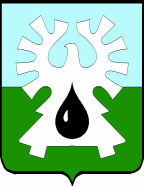 ГОРОДСКОЙ ОКРУГ УРАЙХАНТЫ-МАНСИЙСКОГО АТОНОМНОГО ОКРУГА-ЮГРЫ        ДУМА ГОРОДА УРАЙ       РЕШЕНИЕ от 26 мая 2022 года                                                                                        № 55О размерах должностных окладов муниципальных служащих городского округа Урай Ханты – Мансийского автономного округа - Югры На основании части 2 статьи 22 Федерального закона от 02.03.2007 №25-ФЗ «О муниципальной службе в Российской Федерации», пункта 4 статьи 86 Бюджетного кодекса Российской Федерации Дума города Урай решила:1. Установить размеры должностных окладов муниципальных служащих:1) по должностям муниципальной службы, учреждаемым для обеспечения исполнения полномочий Думы города Урай (представительного органа муниципального образования), согласно приложению 1;2) по должностям муниципальной службы, учреждаемым для обеспечения исполнения полномочий администрации города Урай и органов администрации города Урай (исполнительно-распорядительного органа муниципального  образования), согласно приложению 2;3) по должностям муниципальной службы, учреждаемым для обеспечения исполнения полномочий Контрольно-счетной палаты города Урай (контрольно-счетного органа муниципального образования), согласно приложению 3.2. Признать утратившими силу решения Думы города Урай:от 24.10.2019 №73 «О размерах должностных окладов муниципальных служащих в муниципальном образовании городской округ Урай»;от 25.06.2020 №43 «О внесении изменения в решение Думы города Урай «О размерах должностных окладов муниципальных служащих в муниципальном образовании городской округ город Урай»»;от 24.02.2022 №17 «О внесении изменений в решение Думы города Урай «О размерах должностных окладов муниципальных служащих в муниципальном образовании городской округ город Урай»».3. Настоящее решение вступает в силу с 01.10.2022 года. Для расчета денежного поощрения по результатам работы за 3 квартал 2022 года применяются  размеры должностных окладов муниципальных служащих в соответствии с редакцией, действующей до 01.10.2022 года. 4. Опубликовать настоящее решение в газете «Знамя». Приложение 1к решению Думы города Урайот 26 мая 2022 года  № 55Приложение 2к решению Думы города Урайот 26 мая 2022 года  № 55Приложение 3к решению Думы города Урайот 26 мая 2022 года  № 55Председатель Думы города УрайПредседатель Думы города УрайГлава города УрайГлава города УрайА.В.ВеличкоТ.Р.Закирзянов01 июня 2022 года01 июня 2022 годаРазмеры должностных окладов муниципальных служащихпо должностям муниципальной службы, учреждаемым для обеспечения исполнения полномочий Думы города Урай (представительного органа муниципального образования)Размеры должностных окладов муниципальных служащихпо должностям муниципальной службы, учреждаемым для обеспечения исполнения полномочий Думы города Урай (представительного органа муниципального образования)Размеры должностных окладов муниципальных служащихпо должностям муниципальной службы, учреждаемым для обеспечения исполнения полномочий Думы города Урай (представительного органа муниципального образования)ГруппаФункциональные признаки / наименование должностиРазмер должностного оклада                                (руб.)РуководительРуководительРуководительВысшаяруководитель аппарата 7438Главнаяначальник отдела 6604Помощник (советник)Помощник (советник)Помощник (советник)Главнаясоветник председателя Думы города Урай 7308пресс-секретарь председателя Думы города Урай7288СпециалистСпециалистСпециалистВедущаяспециалист-эксперт5068Старшаяглавный специалист4695Старшаяведущий специалист4113Обеспечивающий специалистОбеспечивающий специалистОбеспечивающий специалистВедущаяспециалист-эксперт4966Старшаяглавный специалист4466Старшаяведущий специалист4012Размеры должностных окладов муниципальных служащих по должностям муниципальной службы, учреждаемым для обеспечения исполнения полномочий администрации города Урай и органов администрации города Урай (исполнительно-распорядительного органа муниципального  образования)Размеры должностных окладов муниципальных служащих по должностям муниципальной службы, учреждаемым для обеспечения исполнения полномочий администрации города Урай и органов администрации города Урай (исполнительно-распорядительного органа муниципального  образования)Размеры должностных окладов муниципальных служащих по должностям муниципальной службы, учреждаемым для обеспечения исполнения полномочий администрации города Урай и органов администрации города Урай (исполнительно-распорядительного органа муниципального  образования)Размеры должностных окладов муниципальных служащих по должностям муниципальной службы, учреждаемым для обеспечения исполнения полномочий администрации города Урай и органов администрации города Урай (исполнительно-распорядительного органа муниципального  образования)ГруппаФункциональные признаки / наименование должностиРазмер должностного оклада                                (руб.)Размер должностного оклада                                (руб.)РуководительРуководительРуководительВысшаяпервый заместитель главы города  Урай1245012450Высшаязаместитель главы города Урай1166511665Высшаяпредседатель комитета 76677667Высшаяначальник управления 76677667Главнаязаместитель председателя комитета 68316831Главнаязаместитель начальника управления68316831Главнаяначальник управления в составе комитета70887088Главнаязаместитель начальника управления – начальник отдела68316831Главнаяначальник отдела, службы 66046604Ведущаязаместитель начальника отдела, службы55255525начальник отдела, службы в составе комитета, управления 58975897заместитель начальника отдела, службы в составе комитета, управления 55255525СпециалистСпециалистСпециалистСпециалистГлавнаясекретарь комиссии 51115111Ведущаяконсультант50685068Ведущаяспециалист-эксперт50685068Старшаяглавный специалист46954695Старшаяведущий специалист41134113Обеспечивающий специалистОбеспечивающий специалистОбеспечивающий специалистОбеспечивающий специалистВедущаяконсультант49664966Ведущаяспециалист-эксперт49664966Старшаяглавный специалист44664466Старшаяведущий специалист40124012Младшаяспециалист I категории36903690Размеры должностных окладов муниципальных служащих по должностям муниципальной службы, учреждаемым для обеспечения исполнения полномочий Контрольно-счетной палаты города Урай (контрольно-счетного органа муниципального образования)Размеры должностных окладов муниципальных служащих по должностям муниципальной службы, учреждаемым для обеспечения исполнения полномочий Контрольно-счетной палаты города Урай (контрольно-счетного органа муниципального образования)Размеры должностных окладов муниципальных служащих по должностям муниципальной службы, учреждаемым для обеспечения исполнения полномочий Контрольно-счетной палаты города Урай (контрольно-счетного органа муниципального образования)ГруппаФункциональные признаки / наименование должностиРазмер должностного оклада                                (руб.)РуководительРуководительРуководительГлавнаяНачальник (заведующий) отдела, службы6604СпециалистСпециалистСпециалистГлавнаяинспектор5568Ведущаяконсультант5068Ведущаяспециалист-эксперт5068Старшаяглавный специалист4695Старшаяведущий специалист4113